                                                                    FAVOUR AYO PETER                                                                                                                                                                                                                                                                                                                                                                                                                                                                                                   MATRIC NO : 19/sms04/046                                                                                        COURSE TITLE: CMS106                                                                                                                                                                                                                                                                                                                                                                                                             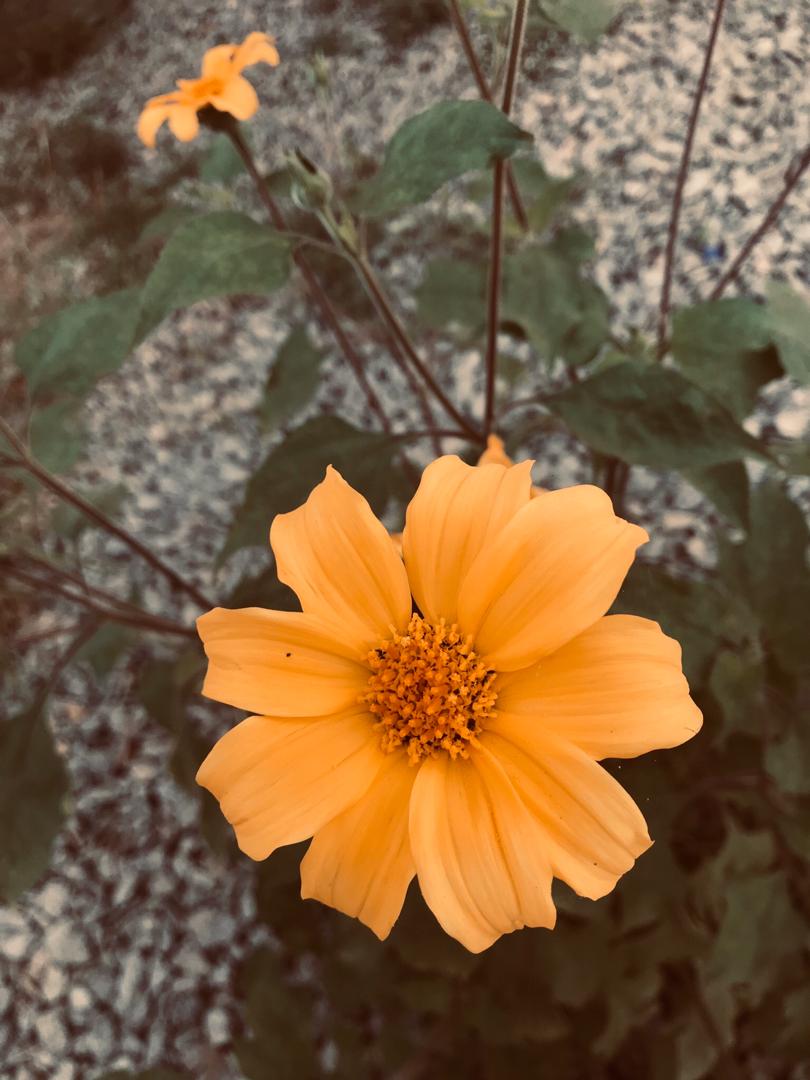 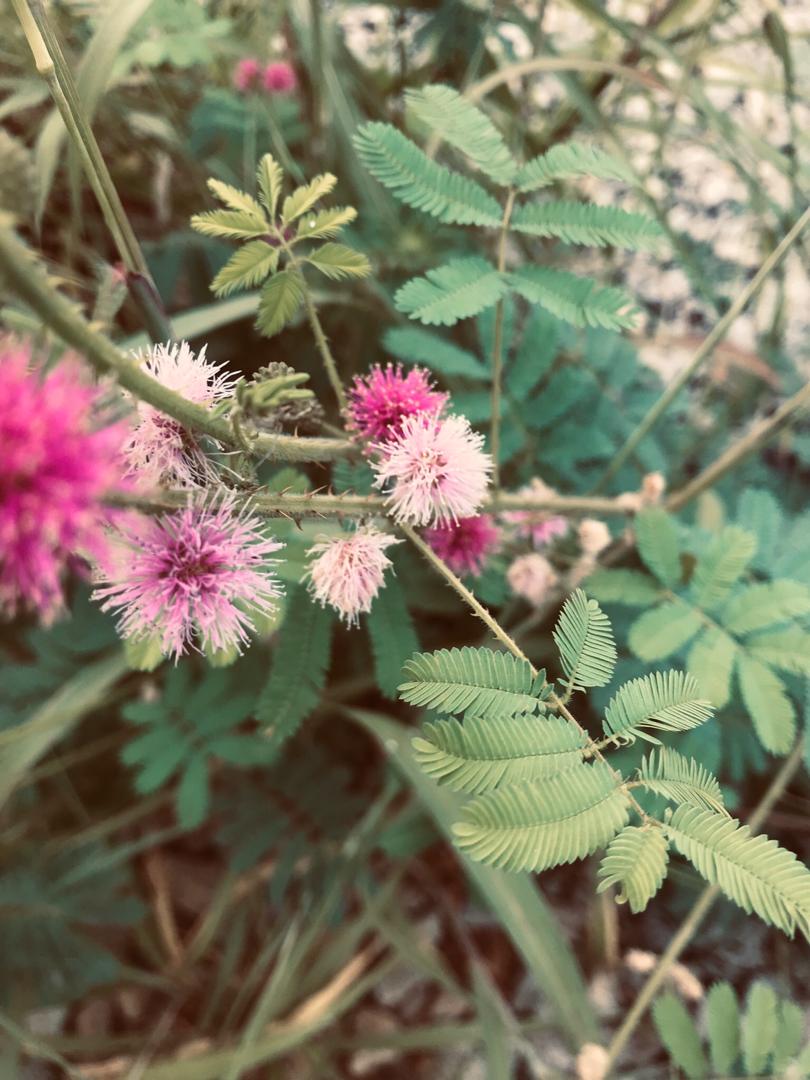 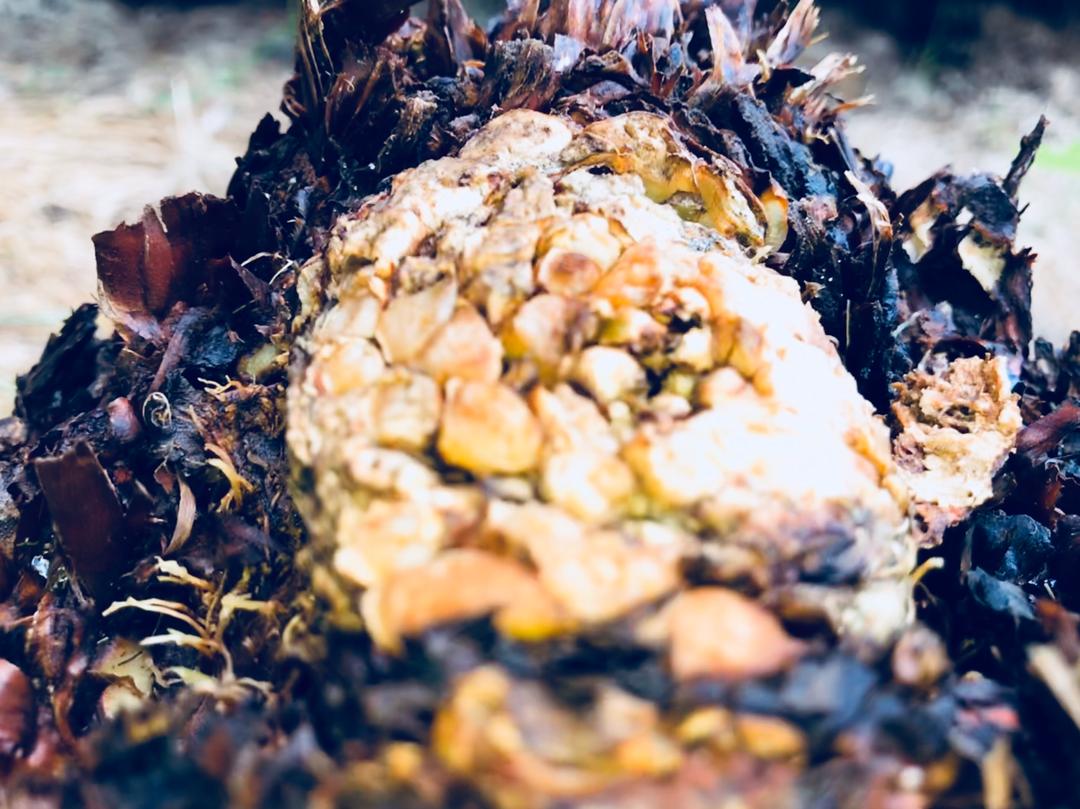 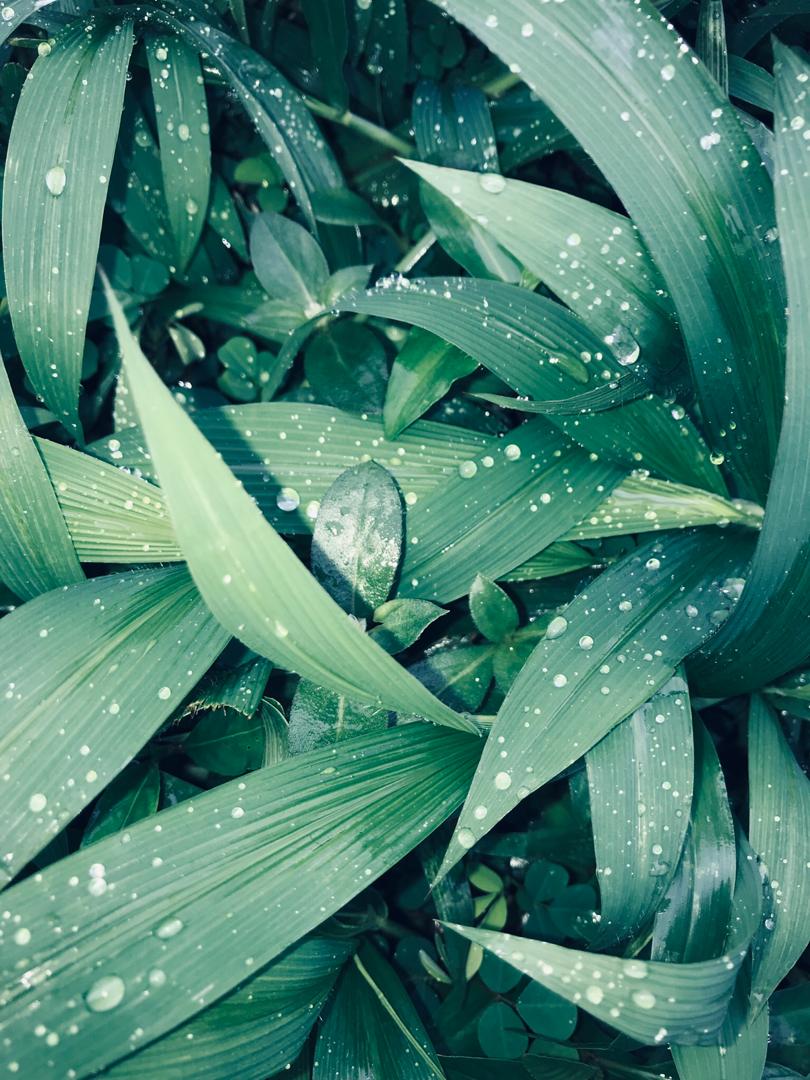 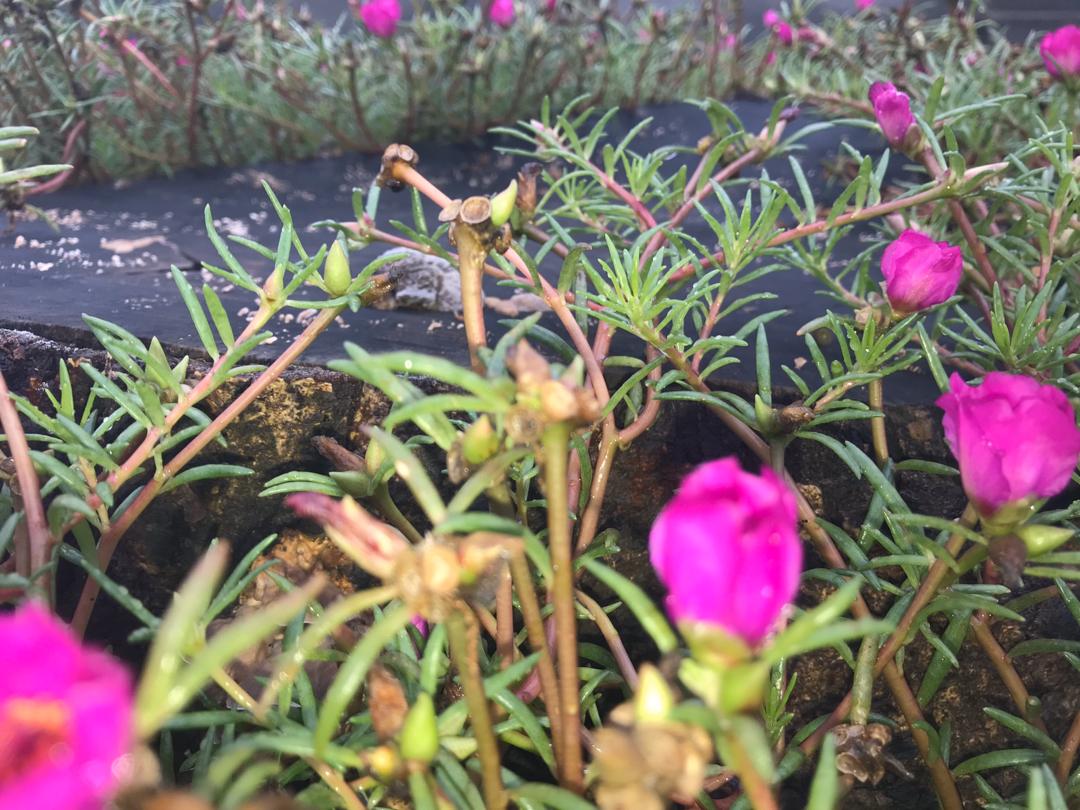 